Ежегодно 1 декабря отмечается Всемирный день борьбы со СПИДом. В этот день миллионы людей во всем мире объединяются, чтобы отметить достигнутые успехи в противодействии эпидемии.Проблема ВИЧ-инфекции в большей степени является социальной проблемой общества. Поэтому наиболее эффективным средством, способствующим ограничению ее распространения, является первичная профилактика, воспитание здорового населения, в первую очередь, молодежи, а также обучение другим аспектам здорового образа жизни (борьба с пьянством, наркоманией и токсикоманией).  С целью сохранение здоровья подрастающего поколения через расширение знаний о вредных привычках и ВИЧ/СПИД,  формирования убеждения, что каждый человек несет персональную ответственность за свое решение, формирования умения противостоять нежелательному влиянию, овладение навыками аргументированного отказа в ситуации выбора, содействия формированию нравственной личности, стремящейся к добру и красоте в МБОУ «Скворцовская школа» прошел ряд мероприятий:   Школьной медсестрой Яценко Г.Ю. в 7-11 классах проведены лекции, беседы: «Профилактика СПИДа, формирование ЗОЖ»,  «ВИЧ: знать чтобы жить».Специалистом по социальной работе Козловой Н.В. в МБОУ «Скворцовская школа» среди учащихся 8-11 классов проведены лектории: «ВИЧ/СПИД-миф и реальность»В течение недели классными руководителями 5-11 классов были проведены классные и информационные часы, приуроченные к Всемирному дню борьбы со СПИДом.  Сейчас в России около миллиона ВИЧ-инфицированных. Поэтому проведение мероприятий, направленных на привлечение внимания общественности к проблеме распространения ВИЧ-инфекции на территории России, крайне важно. Сегодня необходимо донести до каждого правильную и полную информацию об основных мерах профилактики заболевания, методах своевременной диагностики инфекции и необратимости последствий в случае ее развития, а также сформировать у молодого поколения сознательное и ответственное отношение к своему здоровью.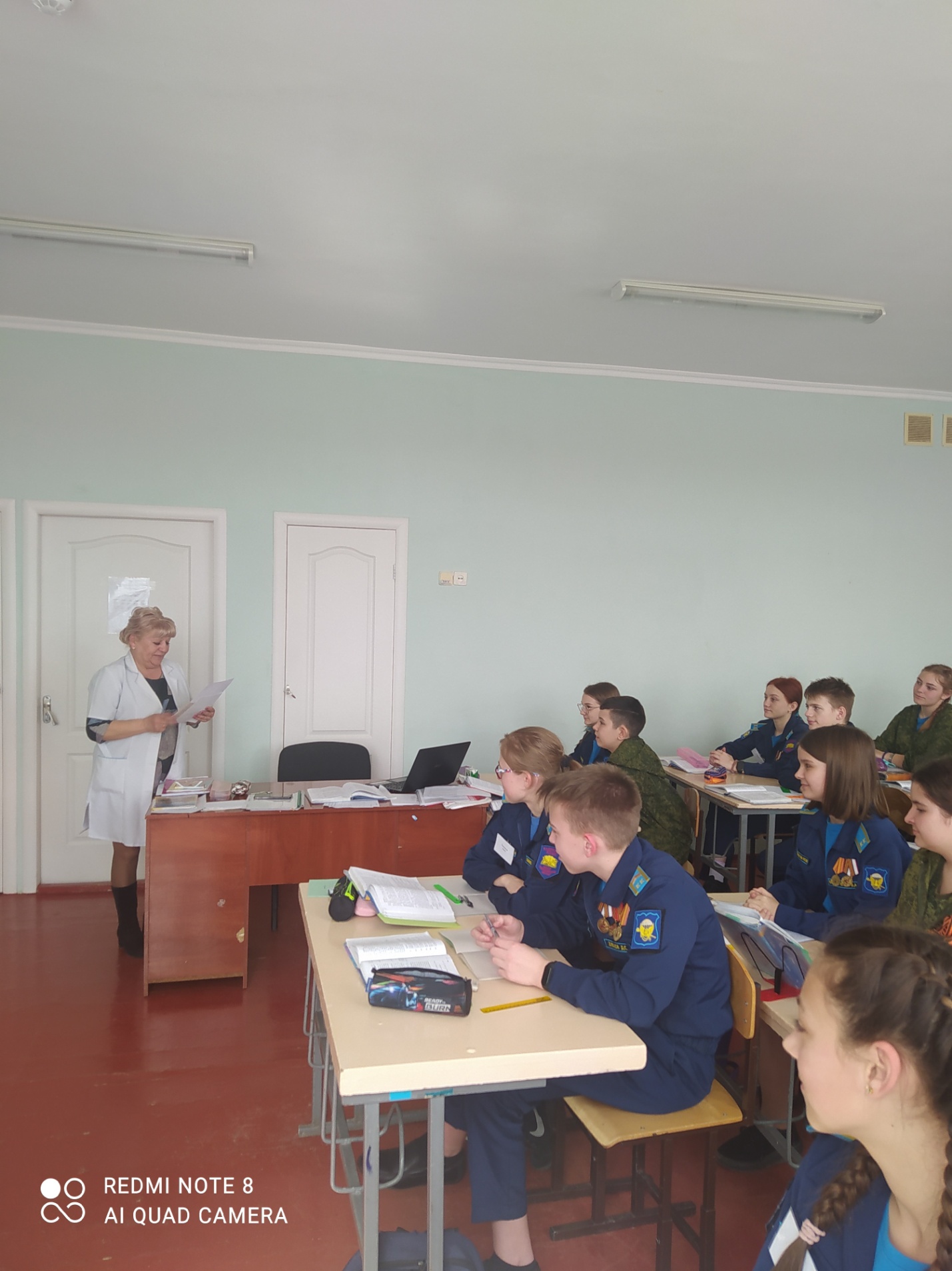 